TANTÁRGYI ADATLAPTantárgyleírásAlapadatokTantárgy neve (magyarul, angolul)●Azonosító (tantárgykód)BMEEPA tantárgy jellegeKurzustípusok és óraszámokTanulmányi teljesítményértékelés (minőségi értékelés) típusaKreditszámTantárgyfelelősTantárgyat gondozó oktatási szervezeti egységA tantárgy weblapja A tantárgy oktatásának nyelve A tantárgy tantervi szerepe, ajánlott féléveKözvetlen előkövetelmények Erős előkövetelmény:Gyenge előkövetelmény:Párhuzamos előkövetelmény:Kizáró feltétel (nem vehető fel a tantárgy, ha korábban teljesítette az alábbi tantárgyak vagy tantárgycsoportok bármelyikét):A tantárgyleírás érvényességeJóváhagyta az Építészmérnöki Kari Tanácsa, érvényesség kezdete Célkitűzések és tanulási eredmények Célkitűzések Tanulási eredmények A tantárgy sikeres teljesítésével elsajátítható kompetenciákTudás (7.1.1.a)Képesség (7.1.2.b)Attitűd  (7.1.1.c)Önállóság és felelősség (7.1.1.d)Oktatási módszertan Tanulástámogató anyagokSzakirodalom Letölthető anyagok Tantárgy tematikájaSzemináriumi órák tematikája A tematika félévenként különböző. Az adott félévi projektfeladat megoldásához szükséges szerkezeti elemek ismertetése, méretezési eljárások, szabványok bemutatása.Főbb témakörök:Hagyományos tetőszerkezetek Kapcsolatok méretezése (Ács-jellegű kapcsolatok méretezése, átmenő csavaros fa-fa és acél-fa kapcsolatok, A gyűrűs és tárcsás kapcsolatok) A központosan húzott és a központosan nyomott rudak méretezése.A hajlított tartók szilárdsági és kifordulási vizsgálataiKülpontosan igénybevett rudak számítása.Gerendák alakváltozásai. Födémek lengéseinek vizsgálata.Minden szemináriumi óra azonos felépítésű:A szemináriumok első felében hallgatói prezentáció bemutatása. A hallgatók bemutatnak egy-egy az adott anyaghoz szorosan kapcsolódó méretezési eljárást.Ezt rövid tanári magyarázat, az aktuális feladatrész ismertetése követi.A szeminárium fennmaradó részében önálló, illetve csoportos munka, a projektfeladat kidolgozása zajlik folyamatos tanári konzultációval.Ezt kiegészítheti az anyaghoz kapcsolódó laboratóriumi bemutató, üzemlátogatás, épületlátogatás.TantárgyKövetelmények A Tanulmányi teljesítmény ellenőrzése ÉS értékeléseÁltalános szabályok Teljesítményértékelési módszerekTeljesítményértékelések részaránya a minősítésbenÉrdemjegy megállapításJavítás és pótlás A tantárgy elvégzéséhez szükséges tanulmányi munka Jóváhagyás és érvényességJóváhagyta az Építészmérnöki Kar Tanácsa, érvényesség kezdete 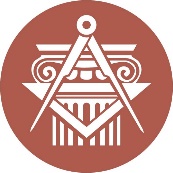 BUDAPESTI MŰSZAKI ÉS GAZDASÁGTUDOMÁNYI EGYETEMÉPÍTÉSZMÉRNÖKI KARkurzustípusheti óraszámjellegelőadás (elmélet)gyakorlatlaboratóriumi gyakorlatneve:beosztása:elérhetősége:tevékenységóra/félévrészvétel a kontakt tanórákonfelkészülés kontakt tanórákrakijelölt tananyag önálló elsajátításafelkészülés a teljesítményértékelésekrefélévközi feladatok önálló elkészítéseszorgalmi feladatok elkészítése (nem számít az összesbe)vizsgafelkészülés, vizsgaösszesen:∑ 